MUZIKALE VERTELVOORSTELLING MET ANDY & DI: VERSLAG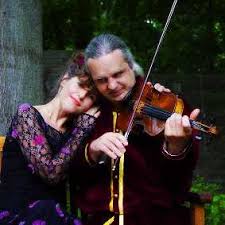 Februari, het blijft voor mij de vis noch- vlees maand. Het splinternieuwe van januari heeft helaas reeds een deel van zijn blinkende glans verloren. De charme van de winter lijkt me even te ontsnappen en een dagje hoopvol uitkijken naar de lente wordt ongenadig afgestraft door moeder natuur. Alles wat deze tussenmaand dan ook maar enigszins kan oplichten en opfleuren wordt door ondergetekende in dank aanvaard. Met graagte liet ik me dan ook, samen met een hartverwarmende volle zaal van 101 SKL vrienden, meeslepen door de muzikale vertelvoorstelling "Working on a miracle" van het pittige duo Andy en Di.Muzikaal doordrenkte zielen leggen via hun bereikbare kunstvorm hun ziel bloot. Zo proberen ze niet alleen hun zogenaamde creatieve ei kwijt te geraken maar ze streven er vooral naar om mensen te raken en als het kan ook nog een positieve boodschap mee te geven. Zo ervaar ik het tevens bij dit unieke koppeltje. Di, een energieke,zonnige praatvaar (hoe heeft in godsnaam onze KB zo'n prachtige perschef laten vertrekken!) was als niet meer zo'n prille volwassene, rusteloos en ontgoocheld in relaties en verwachtingen op zoek naar innerlijke vrede en allesomvattende liefde. Andy, een door muziek begeesterde Engelse arts uit Beatles stad Liverpool, zocht na een zware echtscheiding een uitweg in zijn depressieve gevoelens die hem volledig in de greep hadden. Zoals in een modern sprookje ontmoetten beide gelouterde zielen elkaar in een bezinningscentrum. Via Andy komt Di tot de verbazende ontdekking dat ze over een prachtige stem beschikt, en terug in België blijkt Andy en zijn liefde voor muziek niet uit haar denken te verdwijnen. Het slot laat zich raden, na veel rijp beraad besluiten ze allebei hun veilige burgerlijke leventje achter zich te laten en kiezen ze onvoorwaardelijk voor elkaar en een onzeker bestaan als muzikanten. Hun show vertaalt zich in een vurige vertelvorm en vertolken van eigen ontroerende songs, die in combinatie met het zorgvuldig geselecteerde beeld- en videomateriaal je meesleept zoals in een spannende film.Een rollercoaster van gevoelens worden in deze performance op het publiek vrijelijk losgelaten. Emotionele dieptepunten, ontgoocheling, blijheid, grenzeloze verliefdheid , avontuurlijke beslissingen, spirituele ervaringen om uiteindelijk 'down to earth' te belanden met zelfrelativerende portretten die ons vrijblijvend een spiegeltje voorhouden voor inkijk in onze kleine menselijkheden... Door deze dynamisch, sprankelende voorstelling zag ik als heerlijke rode draad de eeuwige zoektocht van de mens naar liefde en innerlijke rust. De boodschap die ik uit hun levensverhaal heb  begrepen is dat we ons moeten durven kwetsbaar opstellen en alle emoties, evengoed de negatieve, een plaats moeten gunnen in ons leven om uiteindelijk rust in ons zelve terug te vinden. Het staat echter iedereen vrij om hier een totaal andere beleving te ervaren.Om de betekenisrijke songs in hun volle rijpheid te appreciëren,moet je niet alleen je zintuigen laten beroeren, maar je hart en geest gewillig openstellen. Er is geen tussenweg, je stapt geïntegreerd in dit verhaal of blijft verweesd achter. Dank zij de geprojecteerde Nederlandse vertalingen  kan je af en toe stiekem spieken als de essentie even in gevaar komt door het Engels taalgebruik. Ondanks de ontwapenende openheid van het unieke stel ervaar je nooit het genante gevoel van voyeurisme maar dankbaarheid voor zoveel warme relativerende  en herkenbare belevingen.De louter onverwachte inplanning in februari van dit event is open gebloeid in  een prachtige hommage aan Sint-Valentijn.  Andy en Di gaan alvast lopen met de prijs van het liefdevolste programma van dit jaar. En wees maar zeker dat niet alleen ondergetekende hier zo over dacht!Bedankt Di en Andy, we wensen jullie oprecht nog heel veel geluk in jullie 'gewone leven' en maak alsjeblieft nog heel veel mensen gelukkig met jullie beklijvende optreden!Monique Leempoels